PENDLETON COUNTY SCHOOLSJune 1, June 8 & June 15, 2020- SFSP Menu“MENUS ARE SUBJECT TO CHANGE BASED ON FOOD AVAILABILITY and COVID-19 Factors”June 1, June 8 & June 15, 2020- SFSP Menu“MENUS ARE SUBJECT TO CHANGE BASED ON FOOD AVAILABILITY and COVID-19 Factors”Week 1:Cinnamon Toast Crunch Cereal BarGrape Juice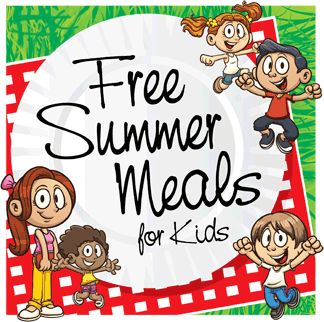 MilkPB & Jelly UncrustablesCheese StickJuiceMilkWeek 2:Assorted Grains: Bagel, MuffinFruit CupJuice BoxMilkCampbell’s Soup/Cheese StickYogurtGoldfish CrackersFruit CupJuice BoxMilkWeek 3:Cereal Bowl PacksJuice BoxFresh FruitMilkJulia’s Pepperoni Roll- Chico’s Bakery, Morgantown, WVCheese stickFresh FruitMilkFeeding Sites: North Fork Elementary, Brandywine Elementary, Pendleton County Middle High School Feeding Time: 10:00AM-12:00PM, Monday’s ONLY 